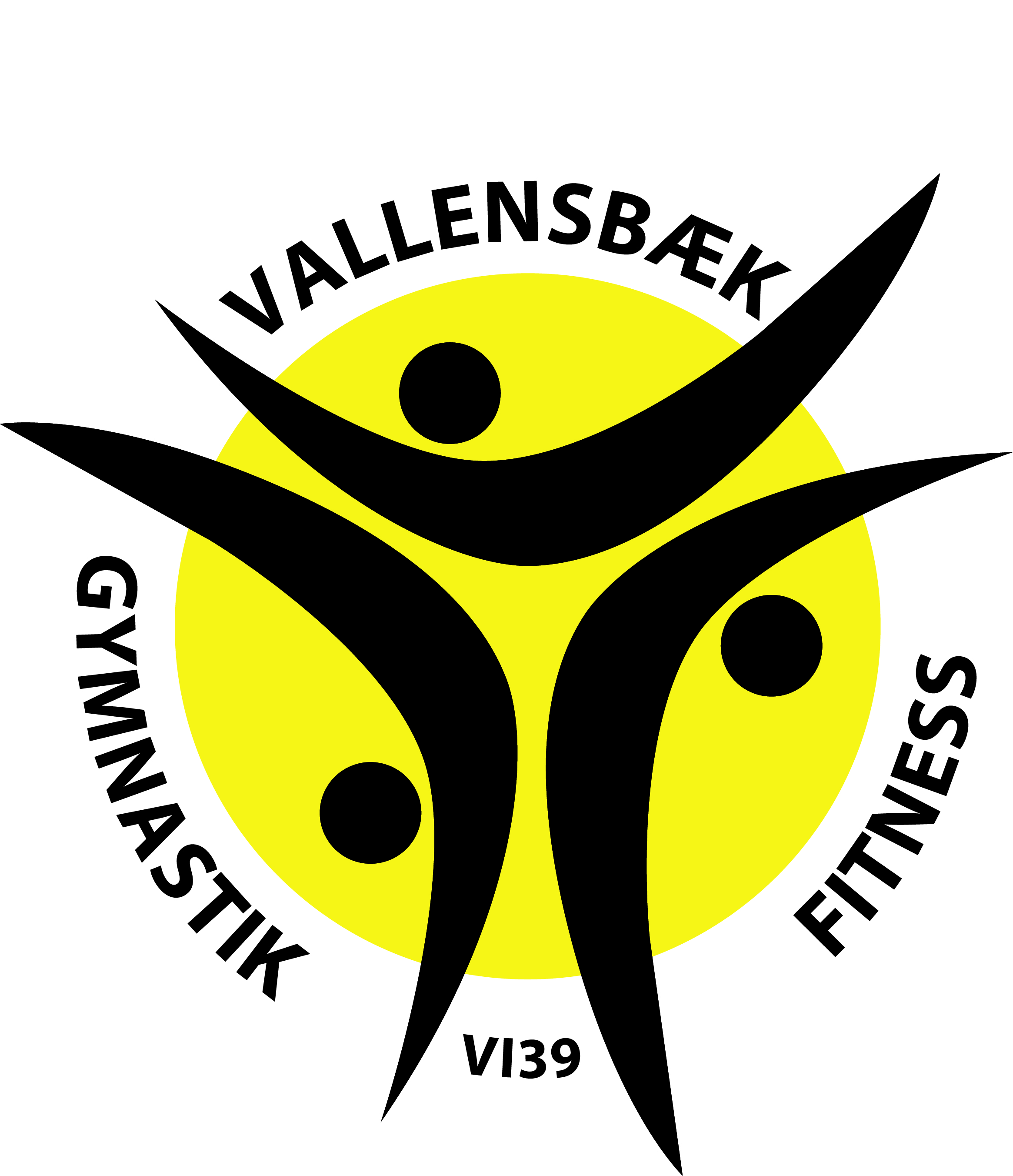 Tillæg til Vedtægter for Vallensbæk GymnastikPå Generalforsamlingen den 31. marts 2020, blev flg. indkomne forslag vedtaget: Navneændring: Fra Vallensbæk Gymnastik til Vallensbæk Gymnastik & Fitness.Generalforsamling:Afvikling af den årlige generalforsamling online, såfremt forholdene taler herfor. Jette Lundgaard                                            Peter MøllerFormand                                                        Dirigent        